Prezydent Miasta Pruszkowa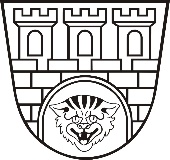 Zarządzenie nr 192/2022Prezydenta Miasta Pruszkowaz dnia 12.08.2022 r.    w sprawie powołania Komisji Rekrutacyjnej do przeprowadzenia naboru na stanowisko Dyrektora Żłobka Miejskiego Nr 3 w Pruszkowie, ul. Jarzynowa 21 Na podstawie art. 33 ust. 3 i 5 w związku z art. 11a ust. 3 ustawy z dnia 8 marca 1990 r. 
o samorządzie gminnym (t.j. Dz. U. z 2022 r. poz. 559 ze zm.) oraz art. 11 ust. 1 ustawy z dnia 21 listopada 2008 r. o pracownikach samorządowych (t.j. Dz.U. z 2022 r., poz. 530), zarządzam co następuje:§ 1Powołuję Komisję Rekrutacyjną do przeprowadzenia naboru na stanowisko Dyrektora Żłobka Miejskiego Nr 3 w Pruszkowie, ul. Jarzynowa 21 w następującym składzie:Przewodniczący :	Karolina Sorbian – Jamiołkowska        Sekretarz MiastaCzłonkowie: 	    	Paulina Chacińska                                  Główny specjalista Wydział Edukacji			Kinga Kajstura 			         Inspektor Wydział Edukacji			Monika Woźniak                                    Starszy Inspektor Wydział Organizacyjny § 2Komisja przeprowadzi procedurę naboru na stanowisko wymienione w § 1 zgodnie z regulaminem konkursu na stanowisko Dyrektora Żłobka Miejskiego Nr 3 w Pruszkowie stanowiącym załącznik nr 2 do Zarządzenia nr 182/2022 Prezydenta Miasta Pruszkowa z dnia 2 sierpnia 2022 r. w sprawie ogłoszenia konkursu na stanowisko Dyrektora Żłobka Miejskiego Nr 3 w Pruszkowie, ul. Jarzynowa 21. § 3Komisja rozpocznie prace w dniu 16 sierpnia 2022 r. § 4Zarządzenie podlega publikacji w Biuletynie Informacji Publicznej Urzędu Miasta Pruszkowa. § 5Zarządzenie wychodzi w życie z dniem podpisania.Prezydent Miasta Pruszkowa                                                                                                    			Paweł Makuch 